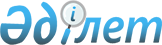 "Қазақстан Республикасы Ұлттық экономика министрлігінің мәселелері" туралы Қазақстан Республикасы Үкіметінің 2014 жылғы 24 қыркүйектегі № 1011 қаулысына толықтырулар енгізу туралы
					
			Мерзімі біткен
			
			
		
					Қазақстан Республикасы Үкіметінің 2020 жылғы 20 сәуірдегі № 223 қаулысы. 01.01.2021 дейін қолданыста болды
      ЗҚАИ-ның ескертпесі!

       01.01.2021 дейін қолданыста болды (2-тармақтан қараңыз).
      Қазақстан Республикасының Үкіметі ҚАУЛЫ ЕТЕДІ:
      1. "Қазақстан Республикасы Ұлттық экономика министрлігінің мәселелері" туралы Қазақстан Республикасы Үкіметінің 2014 жылғы 24 қыркүйектегі №1011 қаулысына (Қазақстан Республикасының ПҮАЖ-ы, 2014 ж., № 59-60, 555-құжат) мынадай толықтырулар енгізілсін:
      көрсетілген қаулымен бекітілген Қазақстан Республикасы Ұлттық экономика министрлігі туралы ережеде:
      16-тармақ мынадай мазмұндағы 59-8) тармақшамен толықтырылсын:
      "59-8) теміржол көлігі саласында басшылықты жүзеге асыратын орталық атқарушы органмен келісу бойынша Қазақстан Республикасының теміржол көлігі туралы заңнамасында көзделген уақытша теңгерімдеу төлемақысын есептеу және төлеу қағидаларын бекіту;";
      17-тармақ мынадай мазмұндағы 1-36) тармақшамен толықтырылсын:
      "1-36) теміржол көлігі саласында басшылықты жүзеге асыратын орталық атқарушы органмен келісу бойынша Қазақстан Республикасының теміржол көлігі туралы заңнамасында көзделген уақытша теңгерімдеу төлемақысын есептеу және төлеу қағидаларын әзірлеу;".
      2. Осы қаулы қол қойылған күнінен бастап қолданысқа енгізіледі және 2021 жылғы 1 қаңтарға дейін қолданылады.
					© 2012. Қазақстан Республикасы Әділет министрлігінің «Қазақстан Республикасының Заңнама және құқықтық ақпарат институты» ШЖҚ РМК
				
      Қазақстан Республикасының
Премьер-Министрі 

А. Мамин
